  Управление образования  города Ростова-на-ДонуПриказ25  февраля 2019                        	                 №УОПР - 117Об утверждении плана мероприятий по антикоррупционному просвещению обучающихся общеобразовательных организаций города Ростова-на-Дону на 2019 годВ соответствии с распоряжением Правительства Российской Федерации от 29.01.2019 № 98-р «Об утверждении программы по антикоррупционному просвещению обучающихся на 2019 год», в целях повышения уровня правосознания у обучающихся, формирования основ антикоррупционного поведения, привлечения родительской общественности к антикоррупционному просвещению обучающихся ПРИКАЗЫВАЮ:Утвердить план мероприятий по антикоррупционному просвещению обучающихся общеобразовательных организаций города Ростова-на-Дону                   на 2019 год (далее План мероприятий) (приложение 1).Начальникам отделов образования районов города: довести План мероприятий до сведения руководителей подведомственных организаций; обеспечить  исполнение Плана мероприятий;информацию по исполнению плана предоставить в срок до 15.12.2019                 в отдел общего образования Управления образования города.Директору МАУ Информационно-методический центр образования города Ростова-на-Дону (Гвозденко М.А.) обеспечить исполнение Плана мероприятий в части касающейся.4. Контроль за выполнением настоящего приказа возложить на заместителя начальника Управления образования города Распевалову М.В.Ирина Анатольевна  Шабушкина8 (863) 240-18-73          НачальникУправления образования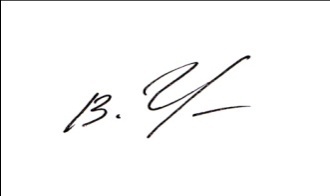 В.А. Чернышова